2023-2-10 RUTGERS presentation by Professor Jesse Jenkins, Princeton University of a recent analysis on the impact that the federal Inflation Reduction Act will have on electricity cost, greenhouse gas emissions and investments in electricity capacity in the PJM region thru 2035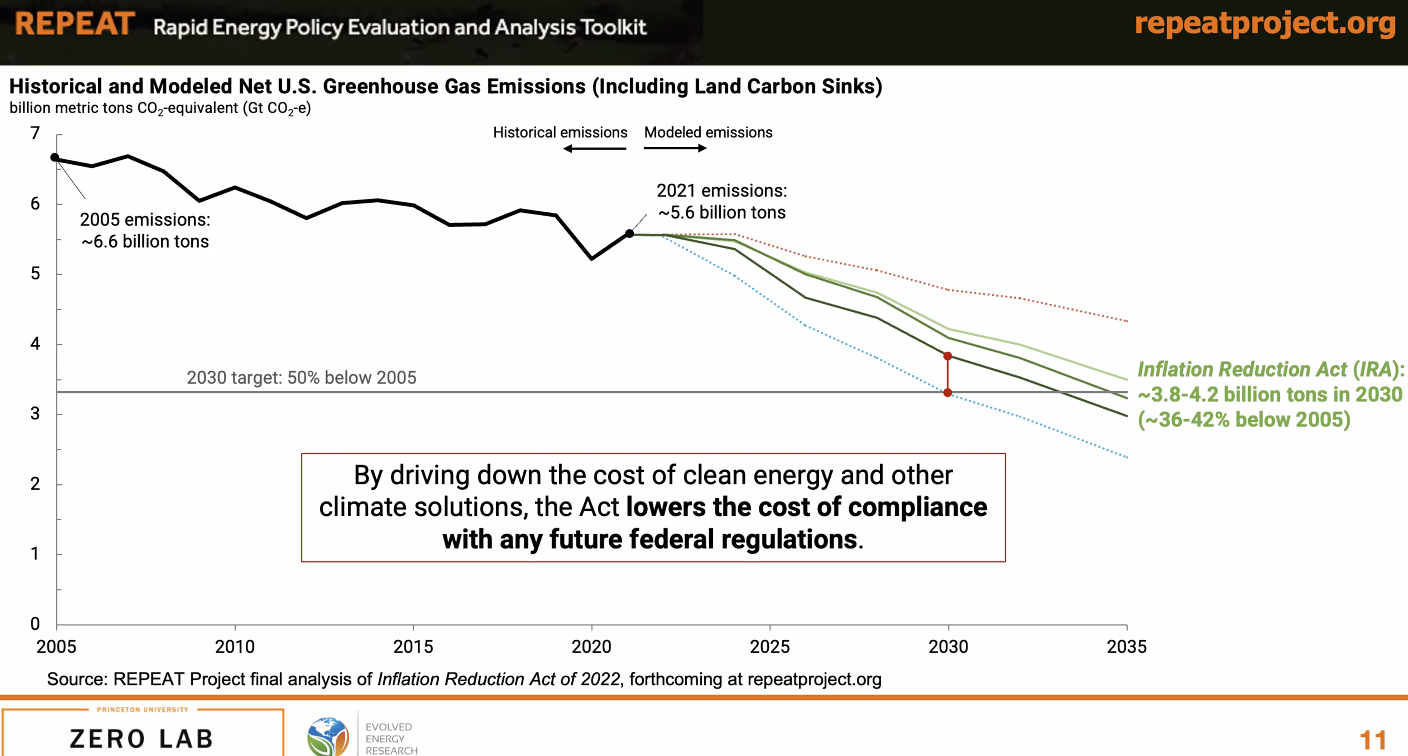 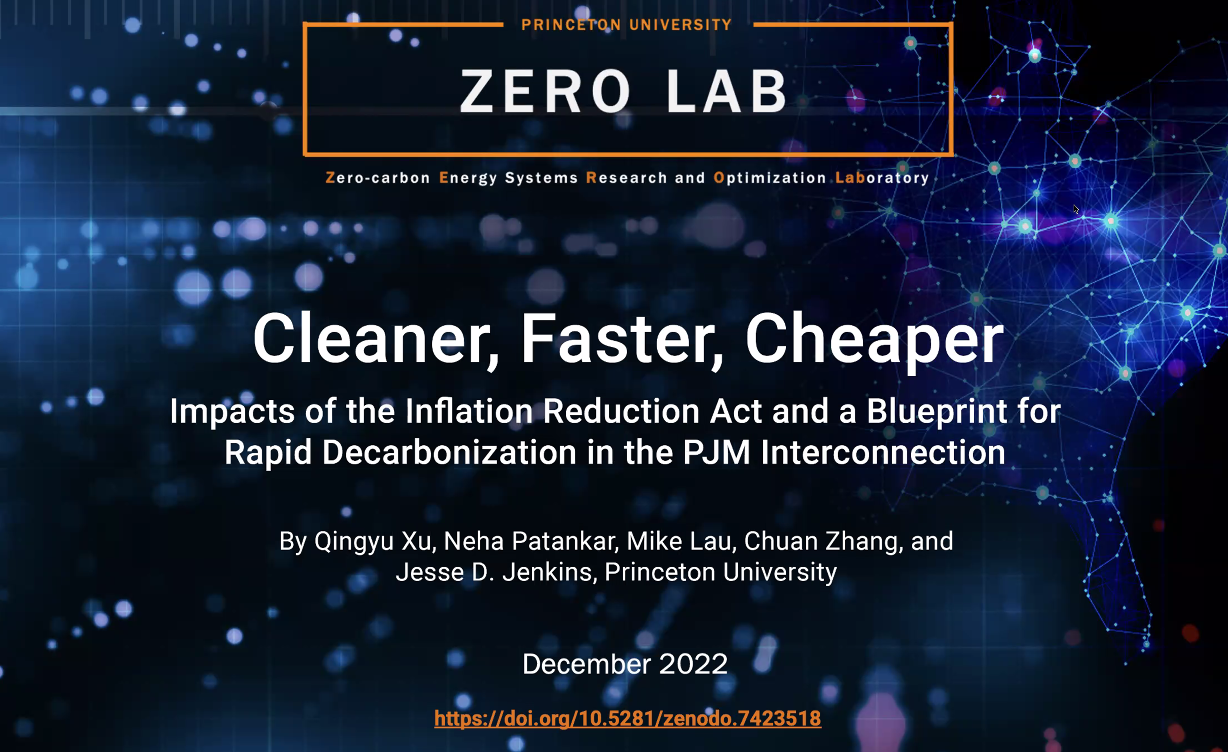 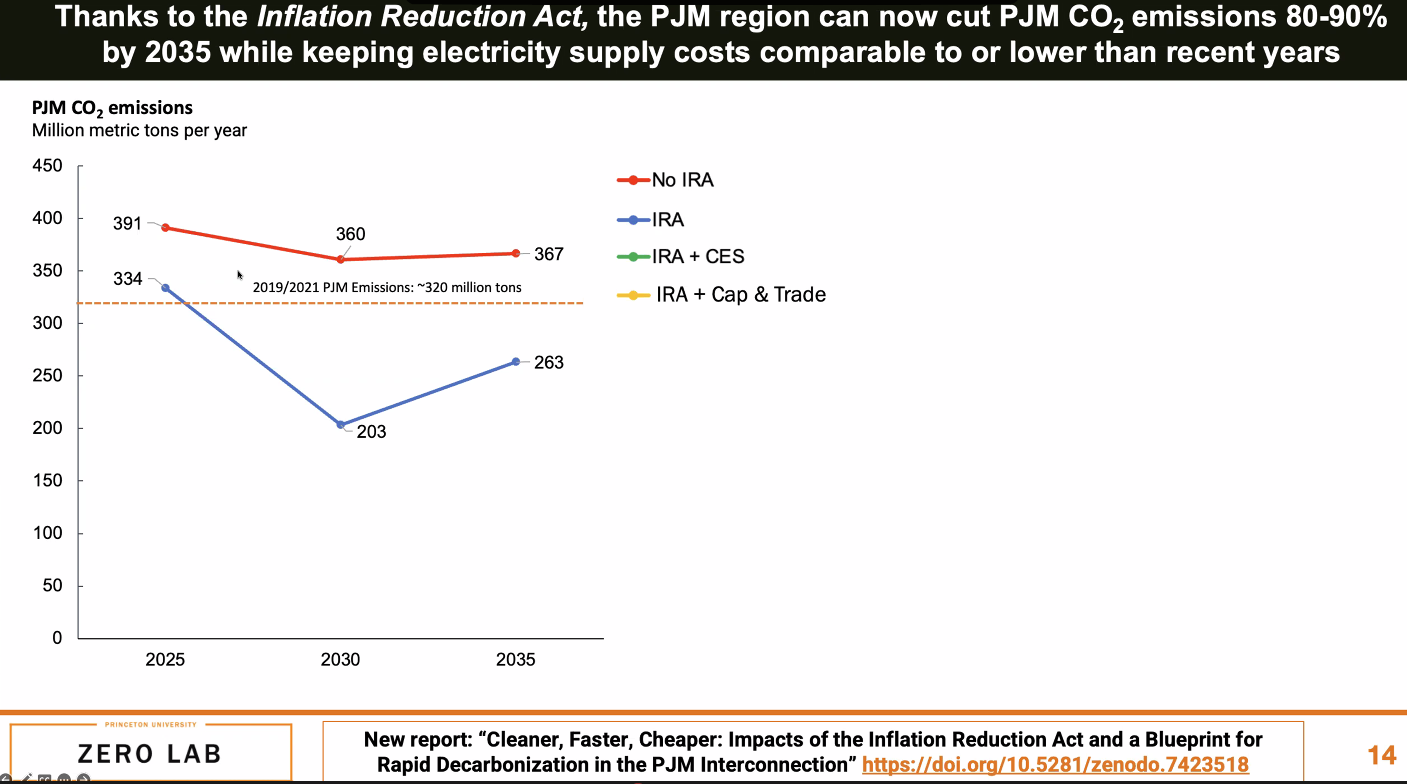 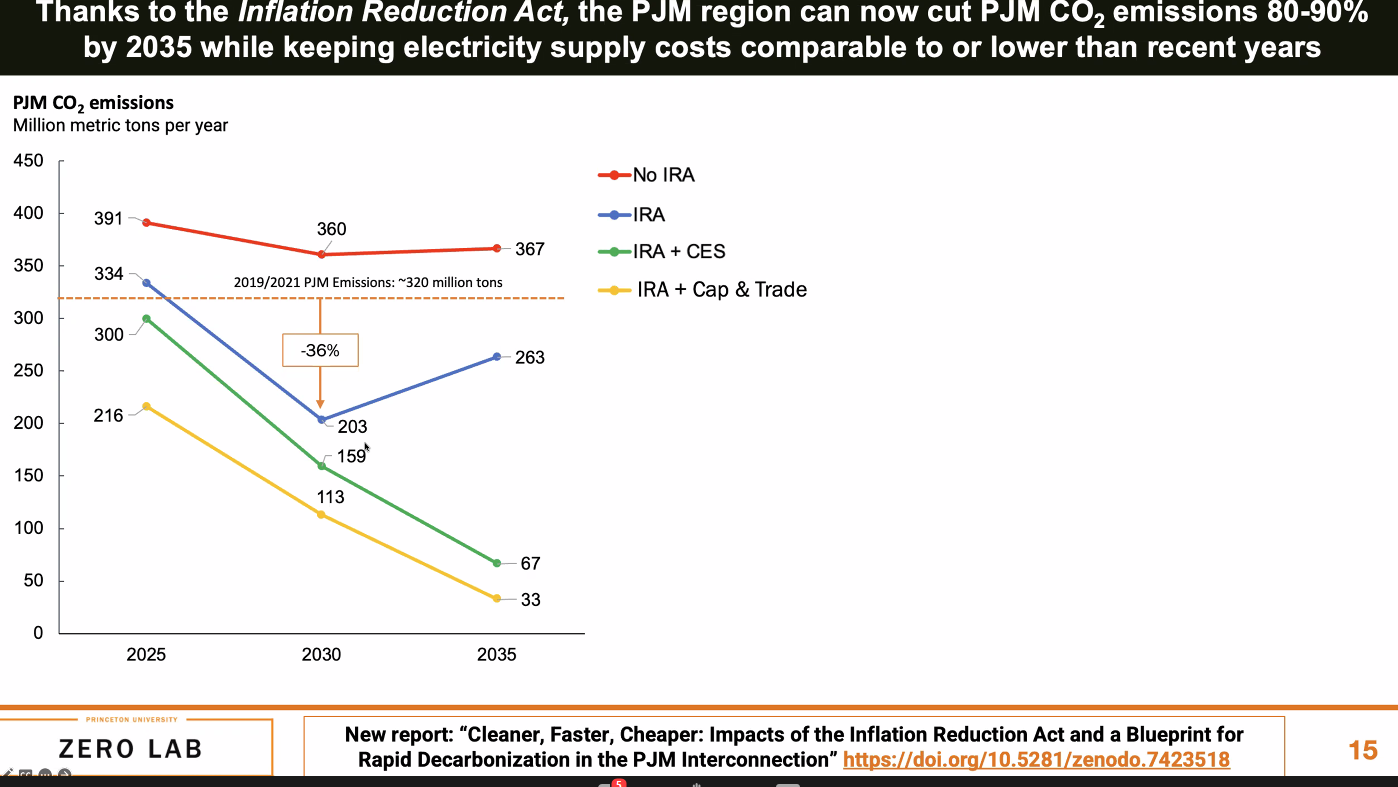 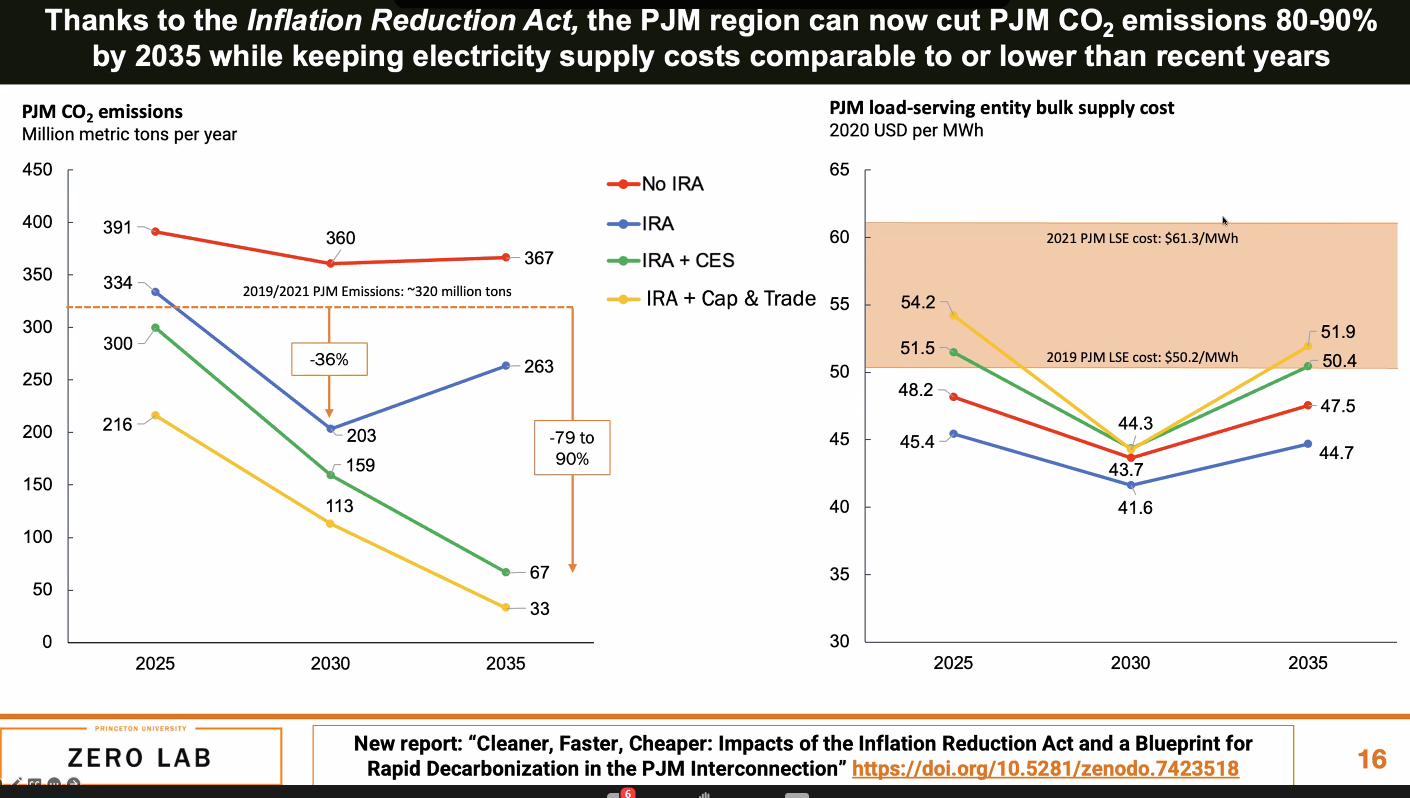 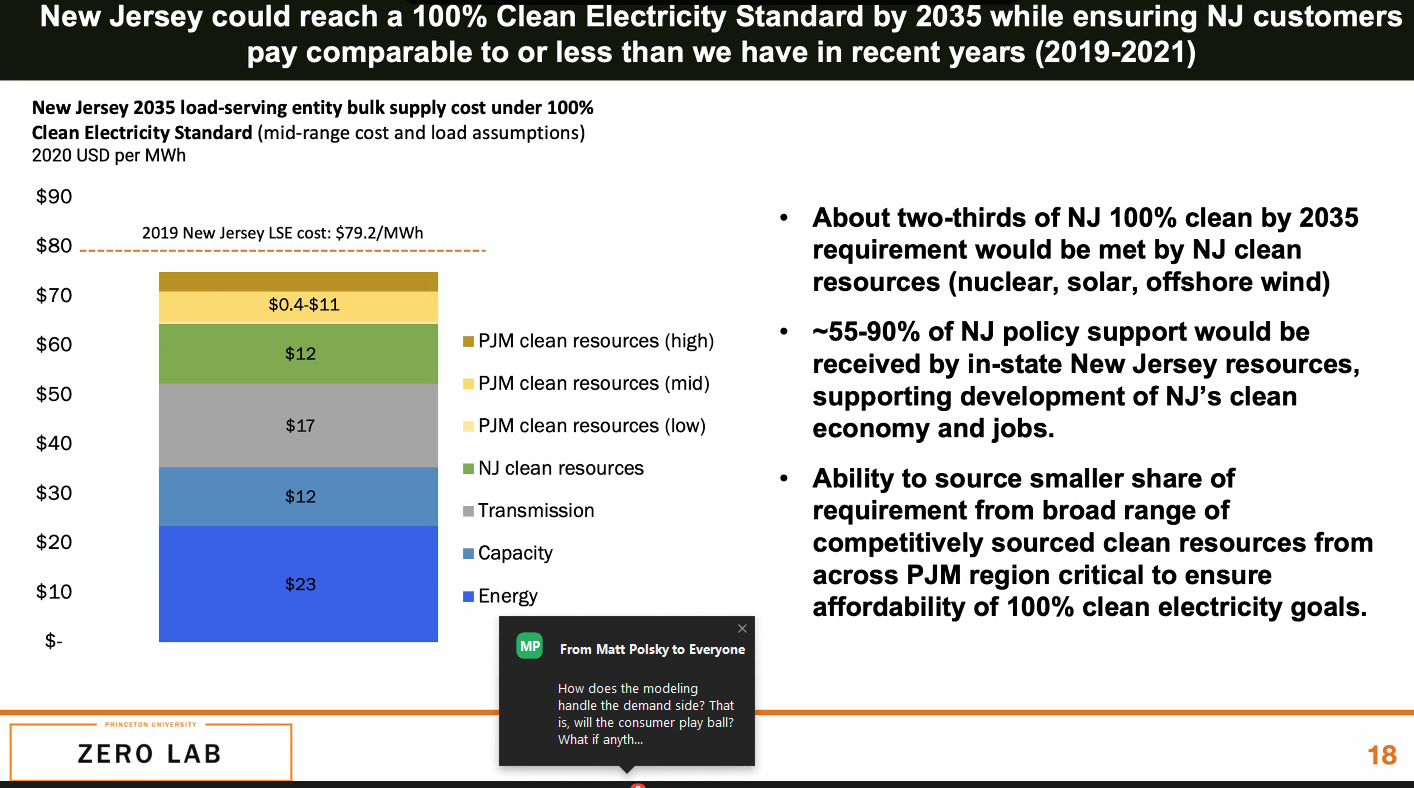 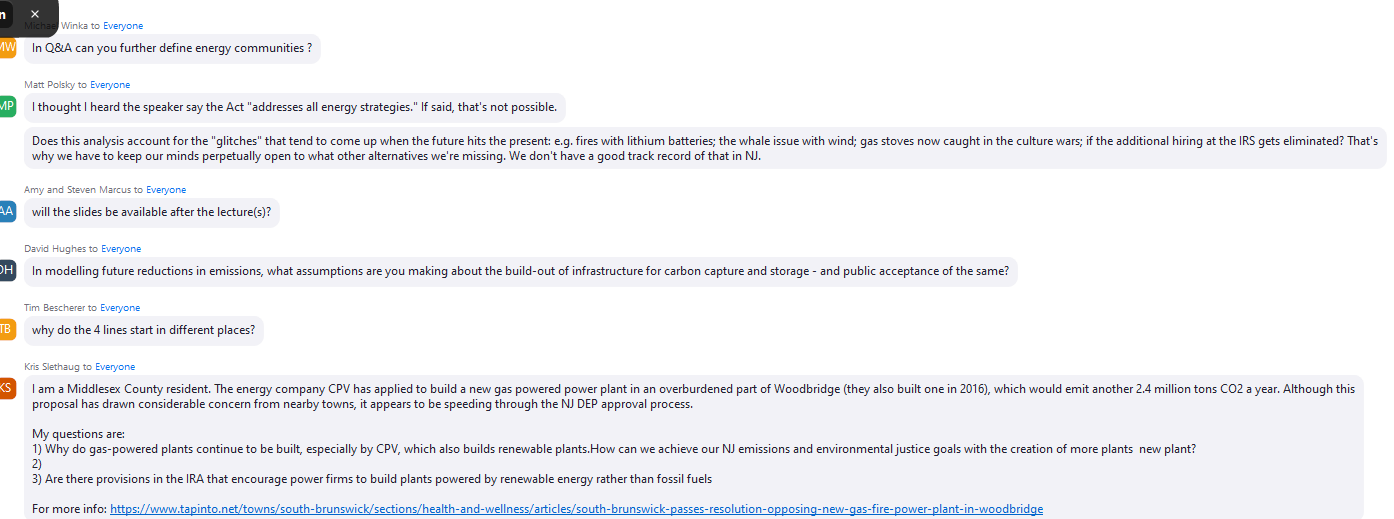 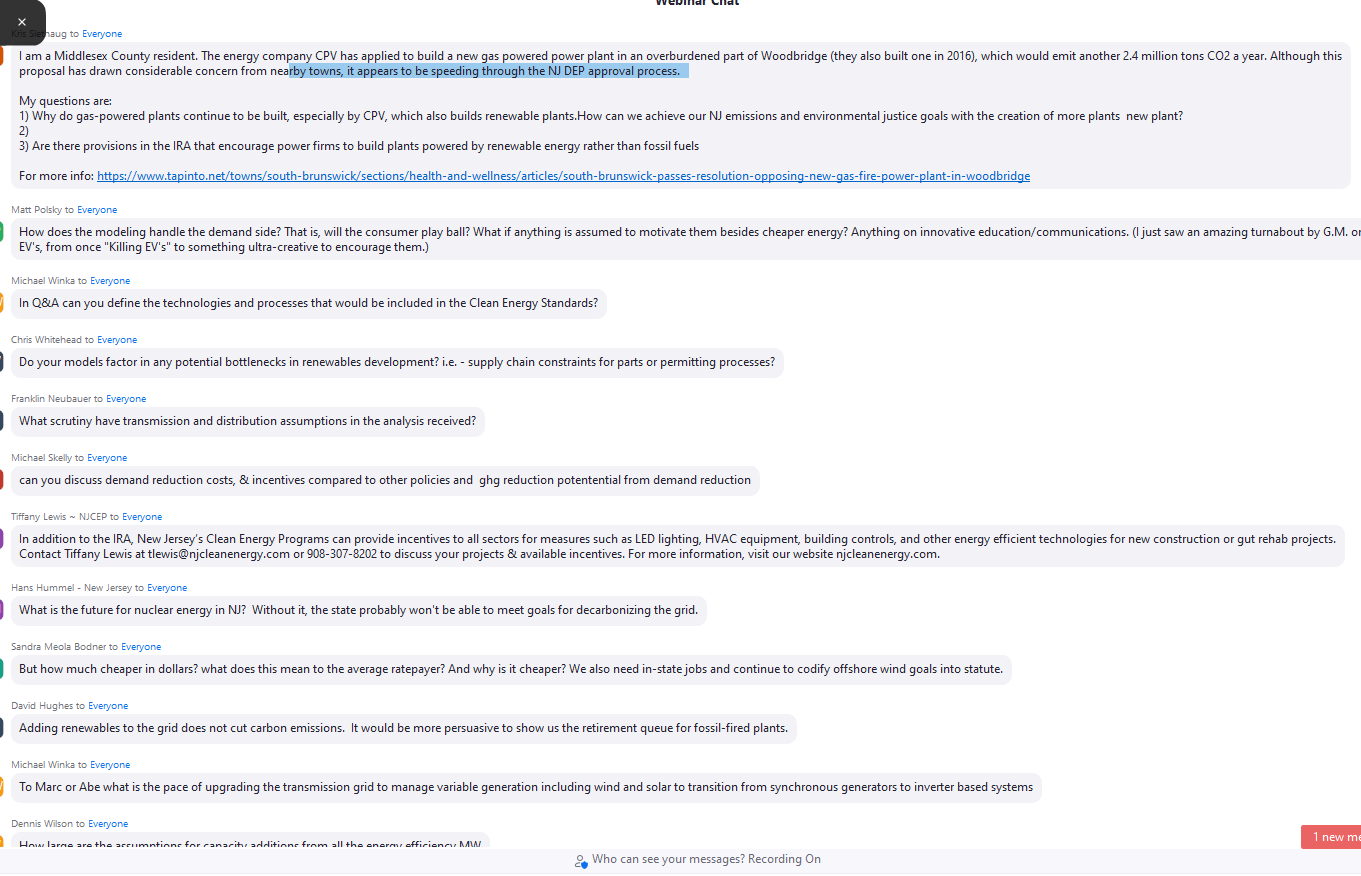 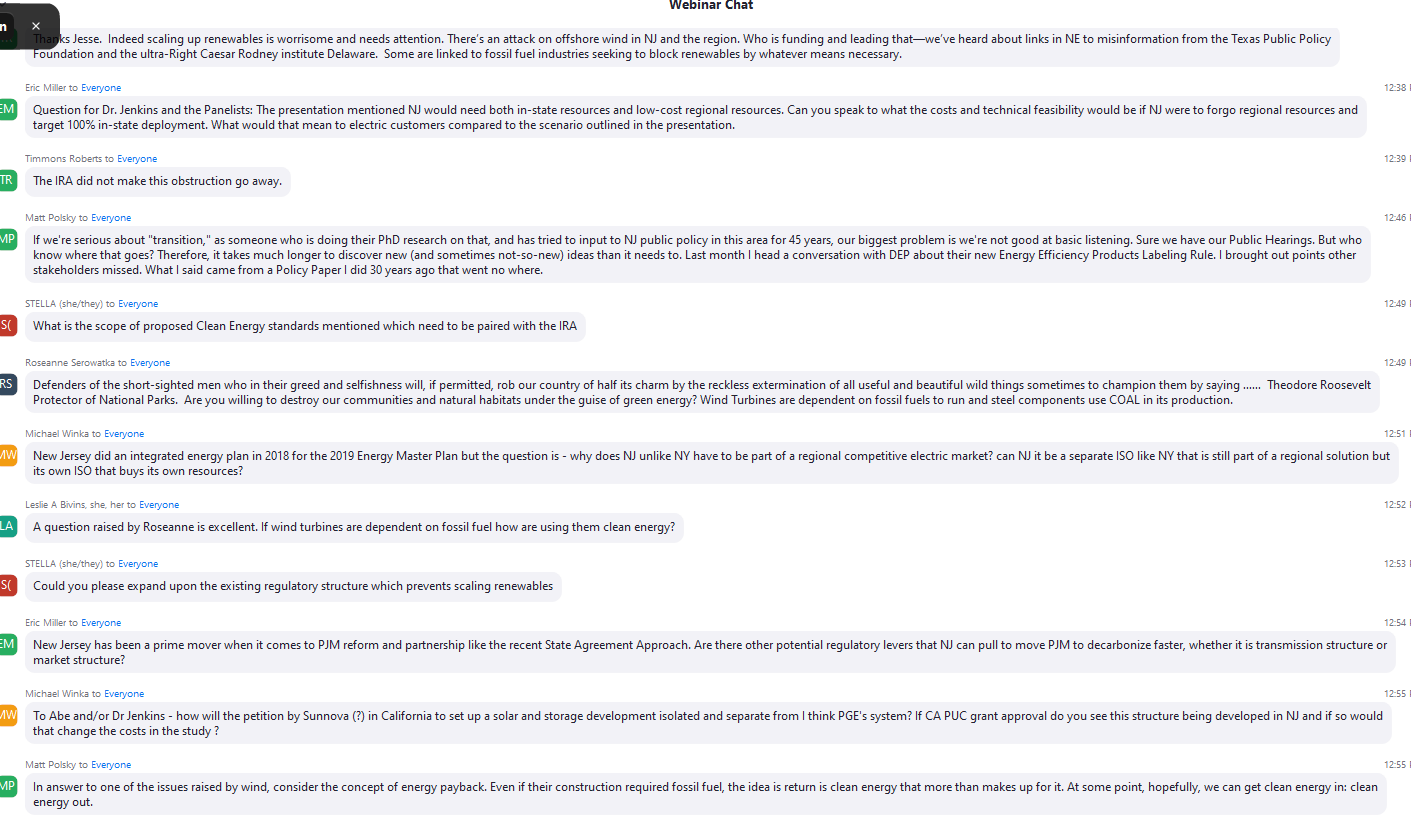 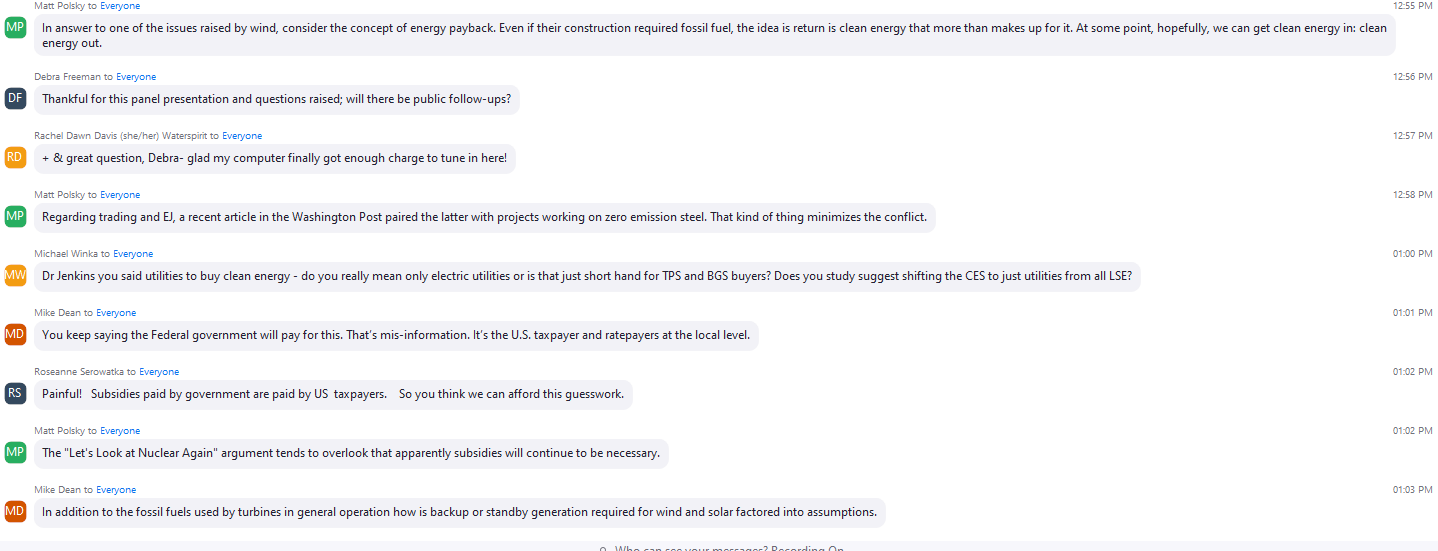 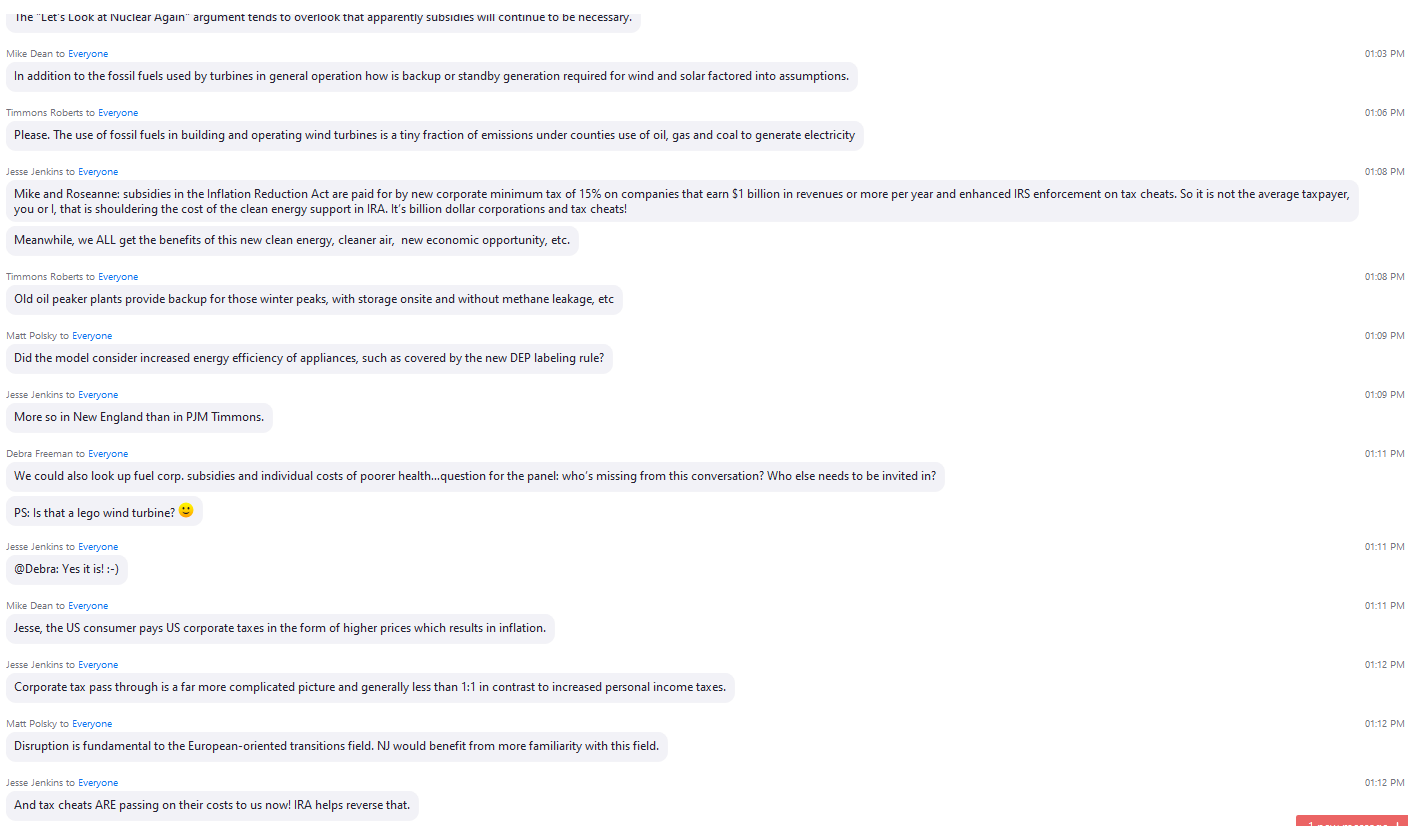 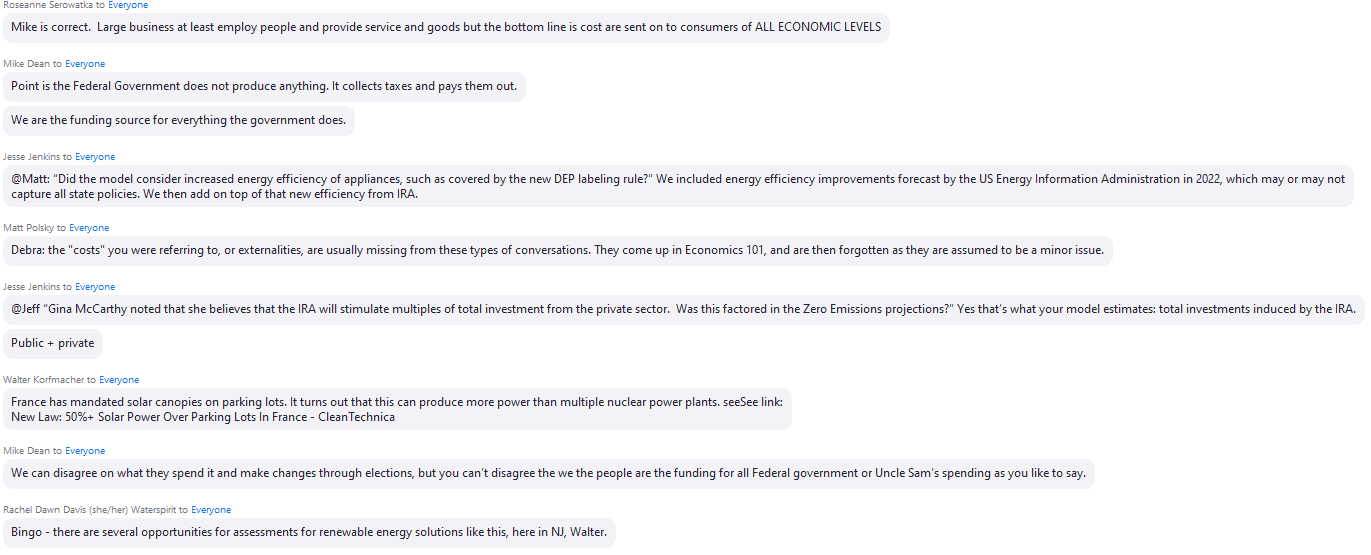 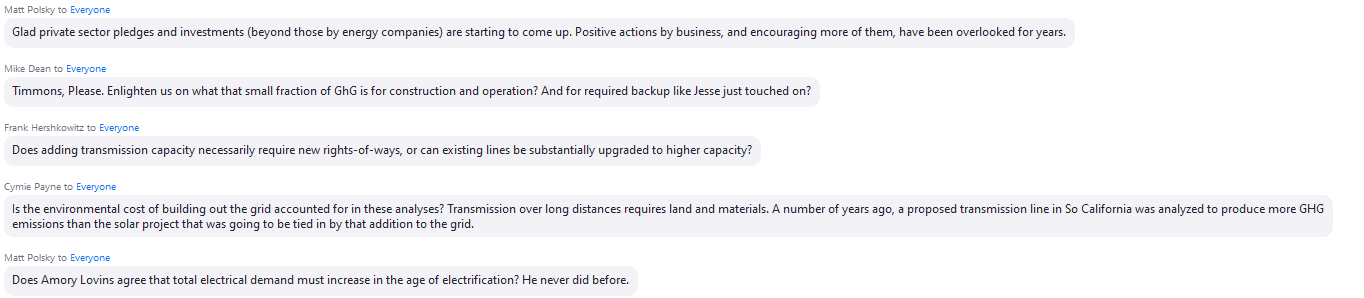 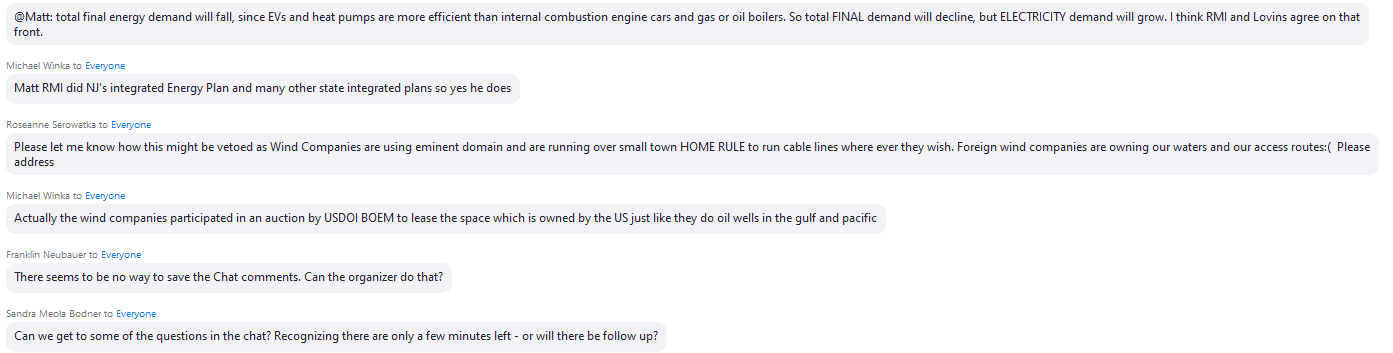 1:25PM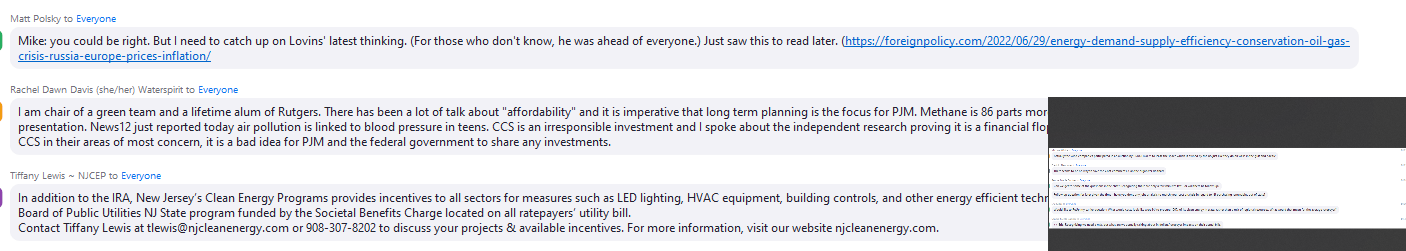 